На нашей прогулке мы не скучаем, мелом игры рисуем и вместе играем!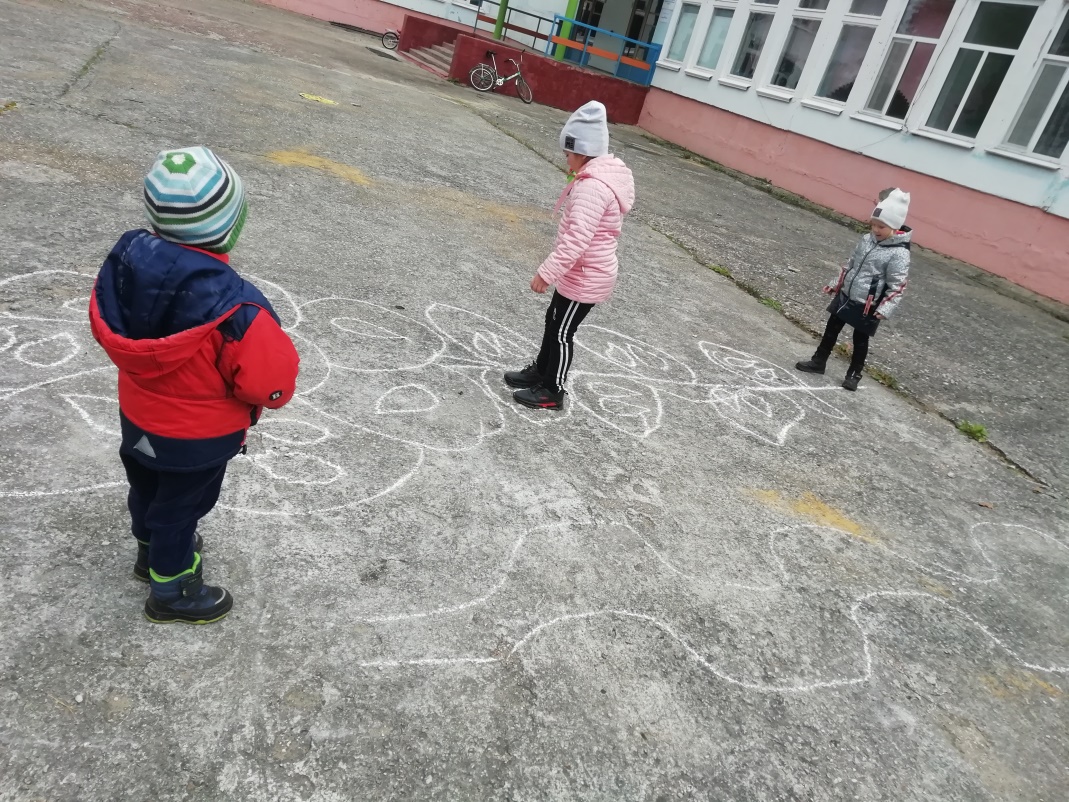 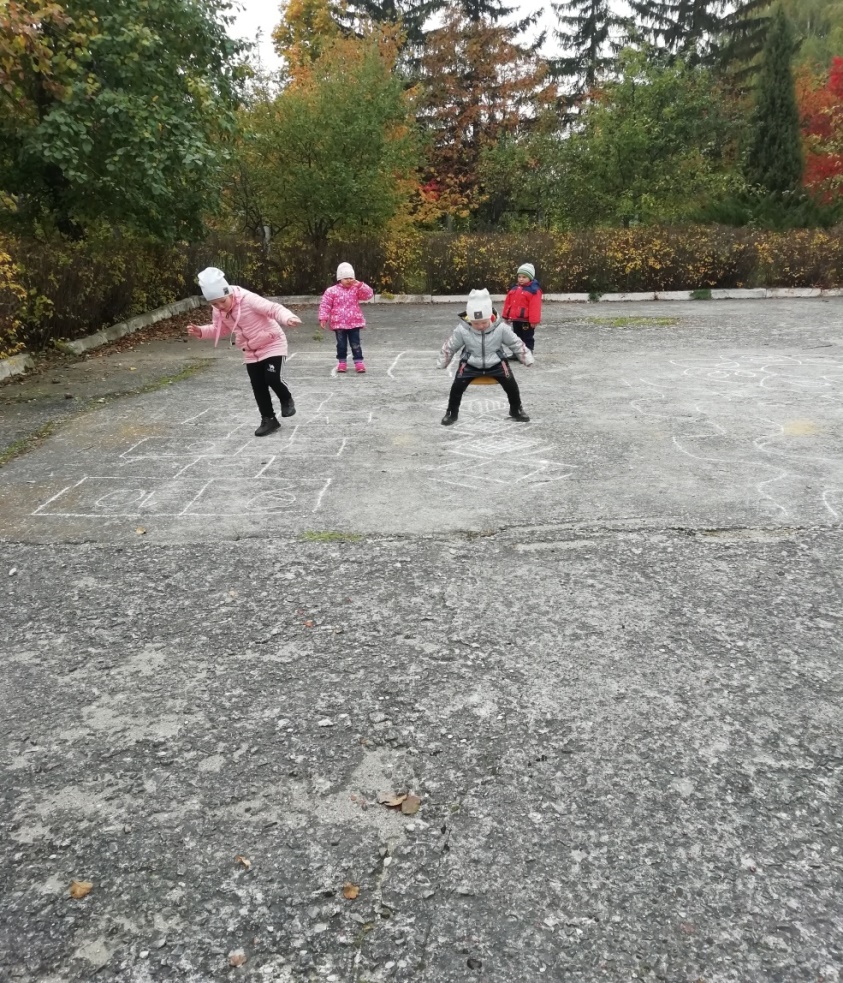 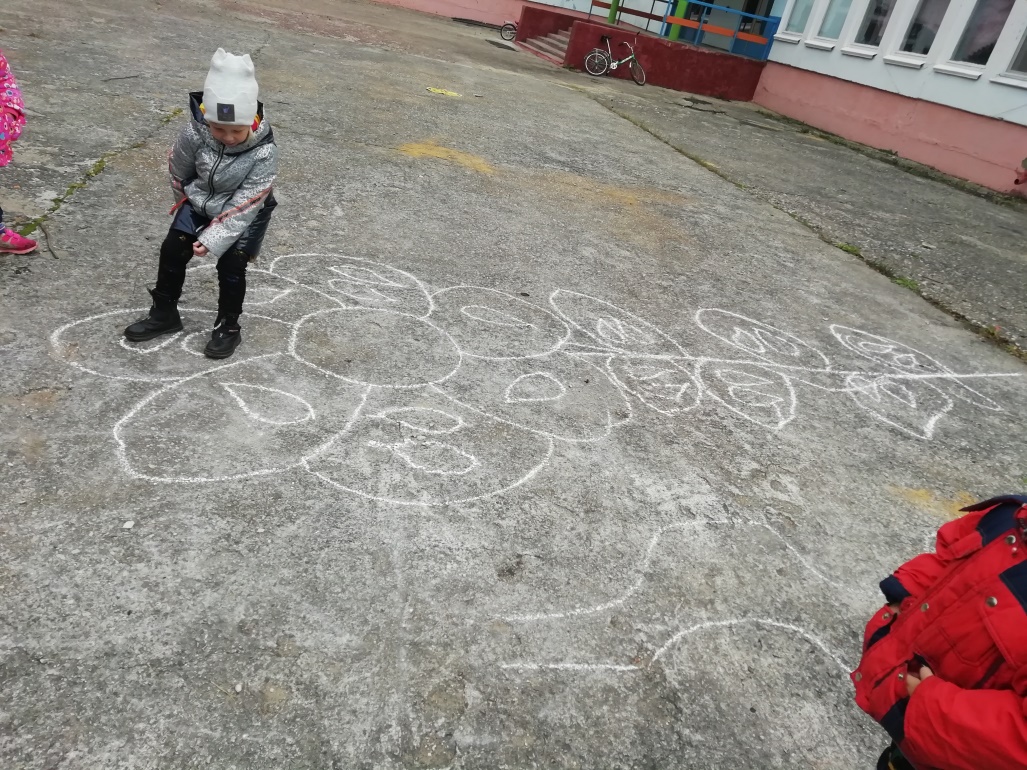 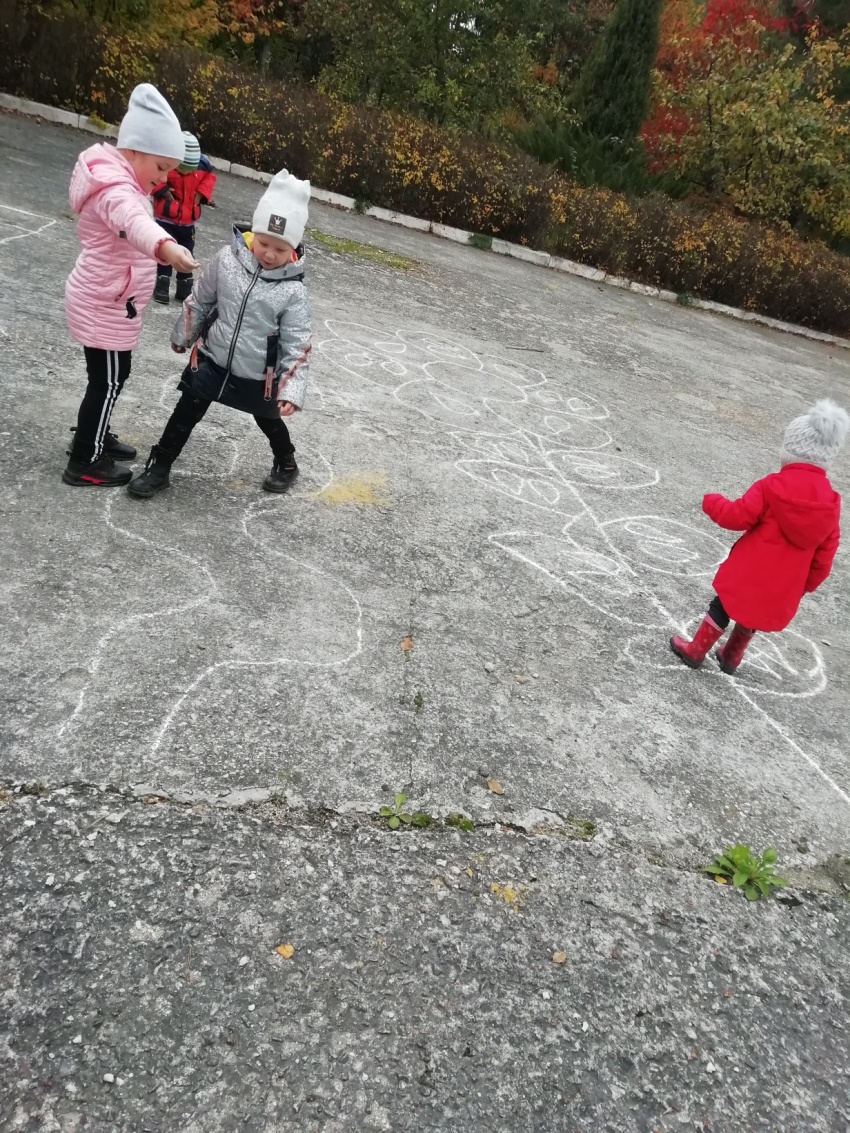 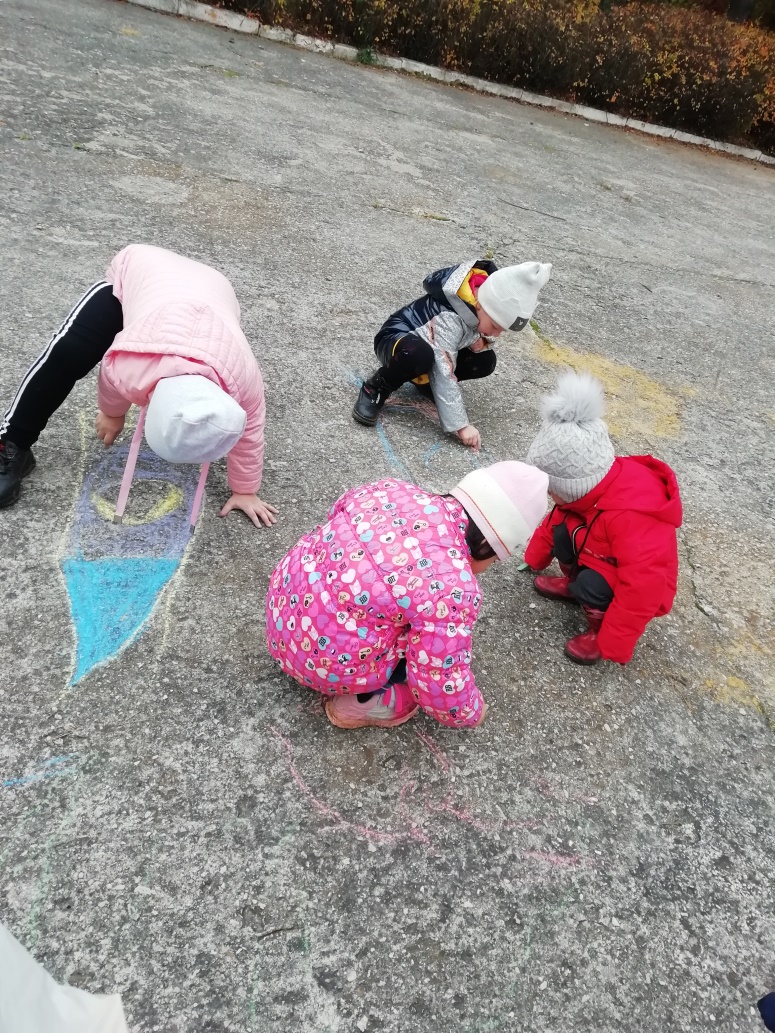 